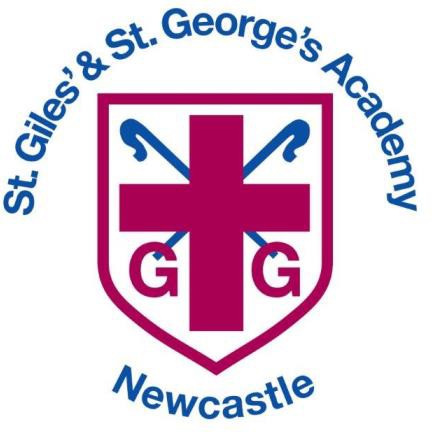 St Giles’ and St George’s C of E AcademySports Funding Plan 2022-23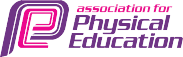 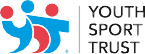 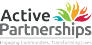 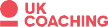 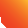 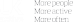 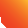 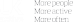 Key achievements to date until July 2022:Areas for further improvement and future vision:Silver School Games Mark criteria met.Progression of PE skills taught from nursery-year 6 through PE learning journey.Forest school slot within PE including progression, planning and knowledge organisers from nursery to year 6.New equiptment around the school that children use in playtimes and PE lessons.Raise the confidence of staff to teach PE in all areas, dance, gymnastics, games, OAA and athleticsImprove the physical activity of children, making links in maths and other curriculum areas using physical literacy.Explore evidence for assessment to compile a bank of working within and greater depth to ensure assessment is consistent across the school.Ensure all staff understand and feel confident with using the new PE scheme to its full potential .Meet the Gold School Games Mark criteria.Meeting national curriculum requirements for swimming and water safety.Used on ImpactWhat percentage of your current Year 6 cohort swim competently, confidently and proficiently over a distance of at least 25 metres?N.B. Even though your pupils may swim in another year please report on their attainment on leaving primary school at the end of the summer term 2020.49%What percentage of your current Year 6 cohort use a range of strokes effectively [for example, front crawl, backstroke and breaststroke]?43%What percentage of your current Year 6 cohort perform safe self-rescue in different water-based situations?10%Schools can choose to use the Primary PE and Sport Premium to provide additional provision for swimming but this must be for activity over and above the national curriculum requirements. Have you used it in this way?YesAcademic Year: 2022/23Total fund allocated: £18, 530 Date Updated:  June 2023 Date Updated:  June 2023 Key indicator 1: The engagement of all pupils in regular physical activity – Chief Medical Officer guidelines recommend that primary school pupils undertake at least 30 minutes of physical activity a day in schoolKey indicator 1: The engagement of all pupils in regular physical activity – Chief Medical Officer guidelines recommend that primary school pupils undertake at least 30 minutes of physical activity a day in schoolKey indicator 1: The engagement of all pupils in regular physical activity – Chief Medical Officer guidelines recommend that primary school pupils undertake at least 30 minutes of physical activity a day in schoolKey indicator 1: The engagement of all pupils in regular physical activity – Chief Medical Officer guidelines recommend that primary school pupils undertake at least 30 minutes of physical activity a day in schoolPercentage of total allocation:Key indicator 1: The engagement of all pupils in regular physical activity – Chief Medical Officer guidelines recommend that primary school pupils undertake at least 30 minutes of physical activity a day in schoolKey indicator 1: The engagement of all pupils in regular physical activity – Chief Medical Officer guidelines recommend that primary school pupils undertake at least 30 minutes of physical activity a day in schoolKey indicator 1: The engagement of all pupils in regular physical activity – Chief Medical Officer guidelines recommend that primary school pupils undertake at least 30 minutes of physical activity a day in schoolKey indicator 1: The engagement of all pupils in regular physical activity – Chief Medical Officer guidelines recommend that primary school pupils undertake at least 30 minutes of physical activity a day in school31%IntentImplementationImplementationImpactYour school focus should be clear what you want the pupils to know and be able to do and aboutwhat they need to learn and to consolidate through practice:Make sure your actions to achieve are linked to your intentions:Funding allocated:Evidence of impact: what do pupils now know and what can they now do? What has changed?:Sustainability and suggested next steps:To apply for specialist ‘GamesMark’ award for Academic year 2022- 2023.Further extend the range and frequency of sports and physical activity based extra-curricular clubs delivered by teachersTo sustain the number of activities     provided, developing sporting opportunities  for all pupils To improve fitness across the school  To increase active learning in all subjects across the curriculumFurther develop opportunities for physical activity throughout Forestschool area  Look at criteria for school’s games mark and continue with the competitive opportunities on offer in achieving appropriate award for the school. Calendar of sporting events put together throughout the year, including intra competitions & clubs on offer. Inclusive sports event included to ensure PP, SEND children have opportunity to represent the school in a competitive, sporting event. Teaching staff remain committed to providing clubs that promote regular physical activity. HM to attend Newcastle federation for sports to increase the number of sports competitions for all pupilsUse the minibus to transport children to new sporting activities. (mini bus test, realse)To introduce a short run. “Golden Mile’ Create a competition throught the school to encourage staff and pupils to join in. Tally for every 5 minutes. Reward at the end of the week. Celebration assembly . PE specialist to train staff to give ideas for active learning Development of the use of the Outdoor Learning environment £ 200 £2,000 £250 £ 3,000£ 200 £400£2000 Calendar of competitions clearly mapped out and fits well to current curriculum overview and extra- curricular clubs on offer for pupils. Areas to develop linked to the new Games mark criteria for 2021-2022. Games mark applied for June 2023.  100% of children within our school achieve the recommended amount of physical activity each day. Active learning has been promoted in all lessons.Increased attendance for PP in after school clubs.
Figures at the end of year to be added. Implemented in LKS2 chidren increased fitness throught the yearActive learning has been successful throught thr school CPD has been provided for less confident staff for active maths and literacy. Every child has had access to forest school lessons. Increased confidence throughout the school with forest school skillsNext step – Gold Award as an aim next year Continue links with schools and School Games Officer (SGO). Raise the profile of health and well- being for all children and families to ensure a year on year, involvement of pupils in activity both during and after school hours. Greater attendance with clubs year on year and  raise club profile within the school to ensure better attendance. To implement this across the whole school and encourage more active breaksShare active maths and literacy ideas to all staffAll staff to have CPD in forest school to develop confidence. Key indicator 2: The profile of PESSPA being raised across the school as a tool for whole school improvementKey indicator 2: The profile of PESSPA being raised across the school as a tool for whole school improvementKey indicator 2: The profile of PESSPA being raised across the school as a tool for whole school improvementKey indicator 2: The profile of PESSPA being raised across the school as a tool for whole school improvementPercentage of total allocation:Key indicator 2: The profile of PESSPA being raised across the school as a tool for whole school improvementKey indicator 2: The profile of PESSPA being raised across the school as a tool for whole school improvementKey indicator 2: The profile of PESSPA being raised across the school as a tool for whole school improvementKey indicator 2: The profile of PESSPA being raised across the school as a tool for whole school improvement28%IntentImplementationImplementationImpactYour school focus should be clear what you want the pupils to know and be able to do and aboutwhat they need to learn and to consolidate through practice:Make sure your actions to achieve are linked to your intentions:Funding allocated:Evidence of impact: what do pupils now know and what can they now do? What has changed?:Sustainability and suggested next steps:School sport to have a high profile within the schoolSchool PE to have a high profile within the schoolIncrease Year 6 swimming data PE leader to research PESSPA and feedback this to staff. Children’s achievements to be celebrated during a dedicated time of the week. Sport news to be shared. School competitions to be uploaded on the website/dojoChanges to the planning  are introduced and embedded which enables us to meet the school’s PE vision. Small group of children to have extra swimming sessions in summer 2 HM to research into PESSPA in order to     fully understand how to raise the profile for the whole school.£ 400£3,000 (equipment) £1000Leadership cover £1,500Children’s sporting achievements have been celebrated in assembly’s and school social media page. World sporting events have been celebrated in school and researched in classroom. All teachers now following Get Set 4 PE scheme which has allowed a more consistent approach to PESwimming pool in school to increase confidence swimming data to be provided at the end of academic year. PE leader had CPD in this area, increased confidence of how to raise profile of PE within the school. Continue to celebrate achoievements. Sporting events to be shared with children throughout the year. Comtinue to use Get Set 4 PE scheme of workOrganise swimming lessons for year 5 cohort for 23-24Documentation, ideas, progression and resources can continue to be used in the future to support staff. Key indicator 3: Increased confidence, knowledge and skills of all staff in teaching PE and sportKey indicator 3: Increased confidence, knowledge and skills of all staff in teaching PE and sportKey indicator 3: Increased confidence, knowledge and skills of all staff in teaching PE and sportKey indicator 3: Increased confidence, knowledge and skills of all staff in teaching PE and sportKey indicator 3: Increased confidence, knowledge and skills of all staff in teaching PE and sportPercentage of total allocation:Key indicator 3: Increased confidence, knowledge and skills of all staff in teaching PE and sportKey indicator 3: Increased confidence, knowledge and skills of all staff in teaching PE and sportKey indicator 3: Increased confidence, knowledge and skills of all staff in teaching PE and sportKey indicator 3: Increased confidence, knowledge and skills of all staff in teaching PE and sportKey indicator 3: Increased confidence, knowledge and skills of all staff in teaching PE and sport15%IntentImplementationImplementationImplementationImpactYour school focus should be clearMake sure your actions toFundingFundingEvidence of impact: what doSustainability and suggestedwhat you want the pupils to knowachieve are linked to yourallocated:allocated:pupils now know and whatnext steps:and be able to do and aboutintentions:can they now do? What haswhat they need to learn and tochanged?:consolidate through practice:To increase staff subject knowledge and staff confidence in teaching the subject. GetSet4PE scheme researched and to be purchased. Scheme to be outlined to staff on how best to use and how to implement lesson plans based around our conceptual curriculum. Specialist – (Deborah O’Neill PE consultant) remaining sessions to commence with 4 teachers. Time4Sport CPD with staff members. HM to develop and improve approach to assessment within the school. Deliever training to staff on how to asess in PE. Ensure staff are confident with assessing PEEPe Lead to ensure that the assessment grids are following the Get Set 4 PE scheme. £500 £500 CPD 1 teacher (Fundamental Movement Skills) shows increase in confidence in delivering, planning and assessing linked to EYFS framework (Pre and Post CPD evaluations). CPD 1 teacher (Fundamental Movement Skills) shows increase in confidence in delivering, planning and assessing linked to EYFS framework (Pre and Post CPD evaluations). New assessment grids have been made which is easier for staff to use  Data will be analysed at the end of academic year. Staff to use assessment criteria following Get Set 4 PE scheme. Learning walks undertaken in KS1 and LKS2, consistent approach to teaching PE after CPD sessions following the lesson journeyStaff increased knowledge around assessment and expectations for children at year group level. Staff to use getset4pe scheme to reflect on practice. Suggested CPD for use of gymnastic equiptmentEnsure grids are used in 23-24Learning walks to be undertaken in 23-24 to ensure consistent approach in all year groups. Increased subject knowledge in a variety of different subject areas including Gymnastics, Athletics and Fundamental Movement Skills. Ensure assessment is consistent troughout the schoolConsistent Approach to data GetSet4PE scheme researched and to be purchased. Scheme to be outlined to staff on how best to use and how to implement lesson plans based around our conceptual curriculum. Specialist – (Deborah O’Neill PE consultant) remaining sessions to commence with 4 teachers. Time4Sport CPD with staff members. HM to develop and improve approach to assessment within the school. Deliever training to staff on how to asess in PE. Ensure staff are confident with assessing PEEPe Lead to ensure that the assessment grids are following the Get Set 4 PE scheme. £1,500 (Bronze package) Leadership cover (as above)£1,500Leadership cover (as above)£1,500£1,500 (Bronze package) Leadership cover (as above)£1,500Leadership cover (as above)£1,500CPD 1 teacher (Fundamental Movement Skills) shows increase in confidence in delivering, planning and assessing linked to EYFS framework (Pre and Post CPD evaluations). CPD 1 teacher (Fundamental Movement Skills) shows increase in confidence in delivering, planning and assessing linked to EYFS framework (Pre and Post CPD evaluations). New assessment grids have been made which is easier for staff to use  Data will be analysed at the end of academic year. Staff to use assessment criteria following Get Set 4 PE scheme. Learning walks undertaken in KS1 and LKS2, consistent approach to teaching PE after CPD sessions following the lesson journeyStaff increased knowledge around assessment and expectations for children at year group level. Staff to use getset4pe scheme to reflect on practice. Suggested CPD for use of gymnastic equiptmentEnsure grids are used in 23-24Learning walks to be undertaken in 23-24 to ensure consistent approach in all year groups. GetSet4PE scheme researched and to be purchased. Scheme to be outlined to staff on how best to use and how to implement lesson plans based around our conceptual curriculum. Specialist – (Deborah O’Neill PE consultant) remaining sessions to commence with 4 teachers. Time4Sport CPD with staff members. HM to develop and improve approach to assessment within the school. Deliever training to staff on how to asess in PE. Ensure staff are confident with assessing PEEPe Lead to ensure that the assessment grids are following the Get Set 4 PE scheme. CPD 1 teacher (Fundamental Movement Skills) shows increase in confidence in delivering, planning and assessing linked to EYFS framework (Pre and Post CPD evaluations). CPD 1 teacher (Fundamental Movement Skills) shows increase in confidence in delivering, planning and assessing linked to EYFS framework (Pre and Post CPD evaluations). New assessment grids have been made which is easier for staff to use  Data will be analysed at the end of academic year. Staff to use assessment criteria following Get Set 4 PE scheme. Learning walks undertaken in KS1 and LKS2, consistent approach to teaching PE after CPD sessions following the lesson journeyStaff increased knowledge around assessment and expectations for children at year group level. Staff to use getset4pe scheme to reflect on practice. Suggested CPD for use of gymnastic equiptmentEnsure grids are used in 23-24Learning walks to be undertaken in 23-24 to ensure consistent approach in all year groups. GetSet4PE scheme researched and to be purchased. Scheme to be outlined to staff on how best to use and how to implement lesson plans based around our conceptual curriculum. Specialist – (Deborah O’Neill PE consultant) remaining sessions to commence with 4 teachers. Time4Sport CPD with staff members. HM to develop and improve approach to assessment within the school. Deliever training to staff on how to asess in PE. Ensure staff are confident with assessing PEEPe Lead to ensure that the assessment grids are following the Get Set 4 PE scheme. CPD 1 teacher (Fundamental Movement Skills) shows increase in confidence in delivering, planning and assessing linked to EYFS framework (Pre and Post CPD evaluations). CPD 1 teacher (Fundamental Movement Skills) shows increase in confidence in delivering, planning and assessing linked to EYFS framework (Pre and Post CPD evaluations). New assessment grids have been made which is easier for staff to use  Data will be analysed at the end of academic year. Staff to use assessment criteria following Get Set 4 PE scheme. Learning walks undertaken in KS1 and LKS2, consistent approach to teaching PE after CPD sessions following the lesson journeyStaff increased knowledge around assessment and expectations for children at year group level. Staff to use getset4pe scheme to reflect on practice. Suggested CPD for use of gymnastic equiptmentEnsure grids are used in 23-24Learning walks to be undertaken in 23-24 to ensure consistent approach in all year groups. GetSet4PE scheme researched and to be purchased. Scheme to be outlined to staff on how best to use and how to implement lesson plans based around our conceptual curriculum. Specialist – (Deborah O’Neill PE consultant) remaining sessions to commence with 4 teachers. Time4Sport CPD with staff members. HM to develop and improve approach to assessment within the school. Deliever training to staff on how to asess in PE. Ensure staff are confident with assessing PEEPe Lead to ensure that the assessment grids are following the Get Set 4 PE scheme. CPD 1 teacher (Fundamental Movement Skills) shows increase in confidence in delivering, planning and assessing linked to EYFS framework (Pre and Post CPD evaluations). CPD 1 teacher (Fundamental Movement Skills) shows increase in confidence in delivering, planning and assessing linked to EYFS framework (Pre and Post CPD evaluations). New assessment grids have been made which is easier for staff to use  Data will be analysed at the end of academic year. Staff to use assessment criteria following Get Set 4 PE scheme. Learning walks undertaken in KS1 and LKS2, consistent approach to teaching PE after CPD sessions following the lesson journeyStaff increased knowledge around assessment and expectations for children at year group level. Staff to use getset4pe scheme to reflect on practice. Suggested CPD for use of gymnastic equiptmentEnsure grids are used in 23-24Learning walks to be undertaken in 23-24 to ensure consistent approach in all year groups. PE lead to monitor the quality of teaching and learning within the subject GetSet4PE scheme researched and to be purchased. Scheme to be outlined to staff on how best to use and how to implement lesson plans based around our conceptual curriculum. Specialist – (Deborah O’Neill PE consultant) remaining sessions to commence with 4 teachers. Time4Sport CPD with staff members. HM to develop and improve approach to assessment within the school. Deliever training to staff on how to asess in PE. Ensure staff are confident with assessing PEEPe Lead to ensure that the assessment grids are following the Get Set 4 PE scheme. £1,000 for teacher CPD courses (ECT’s) CPD 1 teacher (Fundamental Movement Skills) shows increase in confidence in delivering, planning and assessing linked to EYFS framework (Pre and Post CPD evaluations). CPD 1 teacher (Fundamental Movement Skills) shows increase in confidence in delivering, planning and assessing linked to EYFS framework (Pre and Post CPD evaluations). New assessment grids have been made which is easier for staff to use  Data will be analysed at the end of academic year. Staff to use assessment criteria following Get Set 4 PE scheme. Learning walks undertaken in KS1 and LKS2, consistent approach to teaching PE after CPD sessions following the lesson journeyStaff increased knowledge around assessment and expectations for children at year group level. Staff to use getset4pe scheme to reflect on practice. Suggested CPD for use of gymnastic equiptmentEnsure grids are used in 23-24Learning walks to be undertaken in 23-24 to ensure consistent approach in all year groups. Key indicator 4: Broader experience of a range of sports and activities offered to all pupilsKey indicator 4: Broader experience of a range of sports and activities offered to all pupilsKey indicator 4: Broader experience of a range of sports and activities offered to all pupilsKey indicator 4: Broader experience of a range of sports and activities offered to all pupilsPercentage of total allocation:Key indicator 4: Broader experience of a range of sports and activities offered to all pupilsKey indicator 4: Broader experience of a range of sports and activities offered to all pupilsKey indicator 4: Broader experience of a range of sports and activities offered to all pupilsKey indicator 4: Broader experience of a range of sports and activities offered to all pupils24%IntentImplementationImplementationImpactYour school focus should be clearMake sure your actions toFundingEvidence of impact: what doSustainability and suggestedwhat you want the pupils to knowachieve are linked to yourallocated:pupils now know and whatnext steps:and be able to do and aboutintentions:can they now do? What haswhat they need to learn and tochanged?:consolidate through practice:Utilise opportunities offered to broaden pupil’s experiences and sporting opportunities Work closely with other local schools, role models to be introduced to inspire pupils to try new sport A broad range of sport offered to all pupils Work with school games organiser to ensure quality mark criteria is achieved at gold level.Wide range of clubs available Invite children from secondry       schools to talk to primary children.Ensure there is enough equiptment to be able to access all sport. Ensure Sports cupboard is accessible for everyone Check criteria for Gold level. £2,000 (as above)£1,000 for mini bus £3,000 (as above) £250 All children have had access to a wide range of clubs which have led to sporting events throughout the yearArranged athelete to come into school to inspire children to continue sport in further education. Athlete worked with all children to inspire and encourage fitness. PE equipment audited annually and new resources purchased to enable the effective delivery of the PE curriculum. New equipment to support lunchtime supervisors in providing active lunchtimes throughout the school. After schoo clubs regularly using new equipment throughout all year groups. Variety of activities for both Key Stage 1 and Key Stage 2 during lunchtimes. School games mark applied for June 23- Gold award achieved.Increased opportunities for the children to engage in physical activities and represent the school in a variety of different sports. Higher participation rates in after-school clubs and be able to use pupil voices to report enjoyment rate of each activity. Work closer with other schools to see what PE looks like and encourage sporty schools to have a link with St Gile’s & St George’sMonitor safe use and condition of equipment to ensure these lasts of a number of years. Complete pupil voice in the future with regards to the variety of sports and opportunities on offer. Retain Gold AwardKey indicator 5: Increased participation in competitive sportKey indicator 5: Increased participation in competitive sportKey indicator 5: Increased participation in competitive sportKey indicator 5: Increased participation in competitive sportPercentage of total allocation:Key indicator 5: Increased participation in competitive sportKey indicator 5: Increased participation in competitive sportKey indicator 5: Increased participation in competitive sportKey indicator 5: Increased participation in competitive sport2%IntentImplementationImplementationImpactYour school focus should be clearMake sure your actions toFundingEvidence of impact: what doSustainability and suggestedwhat you want the pupils to knowachieve are linked to yourallocated:pupils now know and whatnext steps:and be able to do and aboutintentions:can they now do? What haswhat they need to learn and tochanged?:consolidate through practice:To renew membership to the Newcastle and Kidsgrove Sports FederationTo launch a termly school competitionTo access all of the school sport and competitive opportunities alongside schools in the local areaHM to attend cluster meetings.Offer to use our school as a venue if needed.HM to organise termly copetitions for all pupils to access. Have a KS1 & KS2 winner. £250  (as above) £100 Children are now better prepared to take part in sporting events and competition with other schools. Competitive opportunities have been mapped out and events attended. Opportunities for Year 3- Year 6 in events organised by the federation. Regular updates are given to P.E leads who have designed extra- curricular clubs to follow each competition. Work with SGO to help develop different events and how they will work for each school.Ensured the clubs offered match all the competitions  running throughout the year. ncreased opportunities for the children to engage in physical activities and represent the school in a variety of different sports. Higher participation rates in after-school clubs and be able to use pupil voices to report enjoyment rate of each activity To make sure all competitions are inputted on the clandar and arranged in advance of the competitiomSigned off bySigned off byHead Teacher:Mrs C PointonDate:June 2023Subject Leader:Miss H MorganDate:June 2023Governor:Rev M BallDate:June 2023